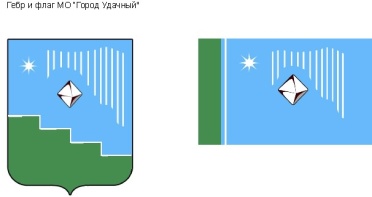 Российская Федерация (Россия)Республика Саха (Якутия)Муниципальное образование «Город Удачный»Городской Совет депутатовIV созывПРЕЗИДИУМРЕШЕНИЕ22 августа 2018 года                                                                   		             № 8-1О поощрении благодарственным письмом городского Совета депутатов МО «Город Удачный»В соответствии с Положением о наградах и поощрениях муниципального образования «Город Удачный» Мирнинского района Республики Саха (Якутия), на основании решения городской комиссии по наградам и поощрениям Президиум городского Совета депутатов решил:1. За особые заслуги и значительный вклад в развитие города, многолетний добросовестный труд, высокое профессиональное мастерство и в связи с празднованием Дня шахтера: поощрить благодарственным письмом городского Совета депутатов МО «Город Удачный»:- Липу Александра Владимировича, заместителя главного инженера по контрольно-измерительным приборам и автоматике подземного рудника «Удачный» имени Ф.Б. Андреева Удачнинского горно-обогатительного комбината акционерной компании «АЛРОСА» (публичного акционерного общества);- Соколенко Станислава Владимировича, электрослесаря подземного, занятого полный рабочий день на подземных работах пятого разряда подземного рудника «Удачный» имени Ф.Б. Андреева Удачнинского горно-обогатительного комбината акционерной компании «АЛРОСА» (публичного акционерного общества);- Сморгуленко Александра Анатольевича, заместителя начальника подземного участка горно-капитальных работ №6 АУ СШСУ МСШСТ УКС акционерной компании «АЛРОСА» (публичного акционерного общества);- Кондакова Валентина Егоровича, электрослесаря подземного 6 разряда подземного участка горно-капитальных работ №6 АУ СШСУ МСШСТ УКС акционерной компании «АЛРОСА» (публичного акционерного общества).2. Опубликовать настоящее решение в средствах массовой информации.3. Настоящее решение вступает в силу со дня его принятия. 4. Контроль исполнения настоящего решения возложить на председателя городского Совета депутатов В.В. Файзулина.Председательгородского Совета депутатов 			                              В.В. Файзулин